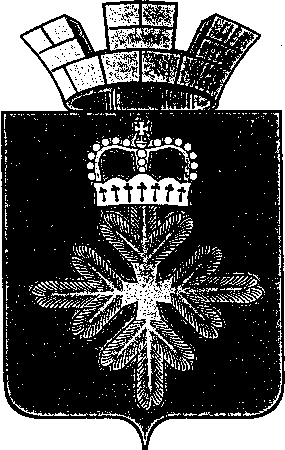 РАСПОРЯЖЕНИЕГЛАВЫ ГОРОДСКОГО ОКРУГА ПЕЛЫМВ соответствии с Федеральным законом от 06.10.2003 №  131-ФЗ «Об общих принципах организации местного самоуправления», Областным законом от 14.06.2005 № 52-ОЗ «Об административных правонарушениях на территории Свердловской области», Правилами содержания домашних животных (собак и кошек) в городском округе Пелым, утвержденных Думой городского округа от 04.05.2007 № 39/44, в целях соблюдения экологических и санитарных требований на территории городского округа Пелым:1.Утвердить места для выгула собак на территории городского округа Пелым (прилагается).2. Муниципальному унитарному предприятию «Коммунальщик» (Коршунов В.Н.) обеспечить установку знаков, обозначающих места для выгула собак.3. Рекомендовать Пелымскому отделению милиции (Алиеву Ш.Т.) принять меры административного воздействия к лицам, осуществляющим выгул собак вне мест для выгула собак на территории городского округа Пелым.4. Опубликовать настоящее распоряжение  в газете «Северная звезда».5. Контроль за исполнением настоящего распоряжения возложить на заместителя главы администрации городского округа Пелым Боброва А.А.Глава городского округа Пелым                                                         О.В. БабихинаУТВЕРЖДЕНОраспоряжением главыгородского округа Пелымот 06.08.2007 № 57«Об установлении перечнямест выгула собак на территории городскогоокруга Пелым» МЕСТАДЛЯ ВЫГУЛА СОБАК  НА ТЕРРИТОРИИ ГОРОДСКОГО ОКРУГА ПЕЛЫМп.Пелым:1. В районе между дорогой по ул. Железнодорожная и объектами, принадлежащими российским железным дорогам ст. Пелым.2. Вдоль дороги по ул. Железнодорожная в сторону канализационных очистительных сооружений.3. Лесной массив от финского комплекса в сторону 1 площадки газокомпрессорной станции.4. Перекресток ул. П.Морозова – Строителей, территория бывшей базы предприятия «Транс-Север».п.Атымья:1.Пустырь по ул.Студенческая- напротив домов 4,8от 06.08.2007 г. №  57п. ПелымОб установлении перечня мест выгула собакна территории городского округа Пелым 